АДМИНИСТРАЦИЯ МАЙСКОГО СЕЛЬСКОГО ПОСЕЛЕНИЯ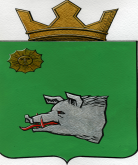 КРАСНОКАМСКОГО МУНИЦИПАЛЬНОГО РАЙОНАПЕРМСКОГО КРАЯПОСТАНОВЛЕНИЕ12.10.2015		                                               					№ 416О внесении изменений в «Порядок ведения учета инвалидов и семей, имеющих в своем составеинвалидов в целях первоочередного предоставления земельных участков, расположенных на территории Майского сельского поселения» В соответствии с Земельным кодексом Российской Федерации от 25.10.2001 N 136-ФЗ, Федеральным законом от 23.06.2014 N 171-ФЗ «О внесении изменений в Земельный кодекс Российской Федерации и отдельные законодательные акты Российской Федерации», Федеральным законом от 6 октября . № 131-ФЗ «Об общих принципах организации местного самоуправления в Российской Федерации», Федеральным законом от 24.11.1995 N 181-ФЗ «О социальной защите инвалидов в Российской Федерации», Постановлением Правительства РФ от 27.07.1996 N 901 «О предоставлении льгот инвалидам и семьям, имеющим детей - инвалидов, по обеспечению их жилыми помещениями, оплате жилья и коммунальных услуг», Уставом Майского сельского поселения, администрация Майского сельского поселения ПОСТАНОВЛЯЕТ:В «Порядок ведения учета инвалидов и семей, имеющих в своем составе инвалидов в целях первоочередного предоставления земельных участков, расположенных на территории  Майского сельского поселения», утвержденный постановлением администрации Майского сельского поселения от 10.06.2015 №218 внести следующие изменения:Пункт  3.2. изложить в новой редакции следующего содержания: «К заявлению о постановке на учет прилагаются: - копия документа удостоверяющего личность инвалида;- копия документа удостоверяющего личность законного представителя в случае, если инвалидом является ребенок;- копия справки, подтверждающей факт установления инвалидности, выданной учреждением государственной службы медико-социальной экспертизы;- выписка из постановления о признании граждан, нуждающимися в улучшении жилищных условий, выданной жилищной комиссией администрации Майского сельского поседения»;Пункт  3.4. изложить в новой редакции следующего содержания: «Заявление о постановке на учет с прилагающимися к нему документами регистрируется специалистом отдела по землепользованию и имущественным отношениям администрации Майского сельского поселения (далее – Отдел) в день поступления заявления»;Пункт  3.6. изложить в новой редакции следующего содержания: «Пакет документов рассматривается Отделом в течение 10 календарных дней. При соблюдении условий для постановки на учет инвалидов и семьей, имеющих в своем составе инвалидов в целях первоочередного предоставления земельного участка на территории Майского сельского поселения – Отдел в течение готовит заключение о постановке на учет либо отказе в постановке на учет, которое оформляется протоколом. Протокол Отдела является основанием для принятия соответствующего решения, которое оформляется распоряжением администрации Майского сельского поселения. Распоряжение должно быть принято в течение 10 календарных дней после оформления протокола. О результатах рассмотрения заявления Отдел в срок не более 30 календарных дней с даты поступления заявления направляет заявителю по адресу, указанному в заявлении, уведомление о принятом решении либо мотивированный отказ почтовым отправлением с уведомлением о вручении либо под личную подпись»;Абзац 2 пункта 3.6. исключить;Второй абзац пункта 3.5. изложить в новой редакции следующего содержания: «ранее принятое решение о предоставлении земельного участка инвалиду и семье, имеющей в своем составе инвалида - реализовано право на первоочередное получение земельного участка для индивидуального жилищного строительства, ведения подсобного хозяйства и дачного хозяйства и садоводства (при повторном обращении)»;Абзац 2 пункта 4.3. изложить в новой редакции следующего содержания: «заключения договора аренды земельного участка без проведения торгов в соответствии с пп.14 ч.2 статьи 39.6 Земельного кодекса РФ»;Пункт 4.4. изложить в новой редакции следующего содержания: «Снятие с учета осуществляется на основании распоряжения администрации Майского сельского поселения. Заявителю направляется уведомление о снятии с учета с приложением копии распоряжения администрации Майского сельского поселения»;Добавить часть 5 следующего содержания: «Порядок первоочередного предоставления земельных участков инвалидам. Предоставление земельных участков инвалидам и семьям, имеющих в своем составе инвалидов, стоящих на учете производится:в соответствии с пп.14 пункта 2 статьи 39.6 Земельного кодекса РФ, который предусматривает предоставление земельных участков в аренду без проведения торгов гражданам, имеющим право на первоочередное или внеочередное приобретение земельных участков в соответствии с федеральными законами, законами субъектов Российской Федерации.в соответствии со статьей 39.14 Земельного кодекса РФ, которая определяет порядок (особенности) предоставления в аренду земельных участков находящихся муниципальной собственности без проведения торгов.Федеральный закон от 24.11.1995 №181-ФЗ «О социальной защите инвалидов в Российской Федерации», Постановление Правительства РФ от 27.07.1996 №901 «О предоставлении льгот инвалидам и семьям, имеющим детей - инвалидов, по обеспечению их жилыми помещениями, оплате жилья и коммунальных услуг», Земельным кодексом Российской Федерации от 25.10.2001 №136-ФЗ, Федеральным законом от 23.06.2014 №171-ФЗ «О внесении изменений в Земельный кодекс Российской Федерации и отдельные законодательные акты Российской Федерации» не содержат иные нормы по предоставлению земельных участков инвалидам, а так же не предусматривают возможность  предоставления земельных участков инвалидам в собственность бесплатно».Приложение №1 к «Порядку ведения учета инвалидов и семей, имеющих в своем составе инвалидов в целях первоочередного предоставления земельных участков, расположенных на территории  Майского сельского поселения» изложить в новой редакции, согласно приложения №1 к настоящему постановлению.Постановление подлежит опубликованию в информационном бюллетени администрации Майского сельского поселения «Майский вестник» и на официальном сайте администрации Майского сельского поселения http//:www.adm-maisk.ru./Контроль за исполнением постановления возложить на и.о. начальника отдела по землепользованию и имущественным отношениям Е.Н. Федосееву.Глава сельского поселения-глава администрацииМайского сельского поселения					      С.Г. КунафинаКолоколова Н.С.,  92-3-30 Приложение №1 к постановлению от 12.10.2015 №416 о внесении изменений в «Порядок ведения учета инвалидов и семей, имеющих в своем составе инвалидов в целях первоочередного предоставления земельных участков, расположенных на территории  Майского сельского поселения»Главе сельского поселения – главе администрации Майского сельского поселения Кунафиной С.Г.Ф.И.О._______________________________ __________________________________________________________________________Паспорт (серия, №, кем и когда выдан) _______________________________________________________________________________________________________________ИНН:________________________________Адрес:____________________________________________________________________Телефон:_____________________________ЗАЯВЛЕНИЕ о постановке на учет инвалидов и семей, имеющих в своем составе инвалидов В целях первоочередного предоставления земельного участкапрошу поставить на учет инвалида: _____________________________________________________________________________(ФИО)факт установления инвалидности подтвержден справкой серия _____ № _______________выданной ________________ учреждением государственной службы медико-социальной экспертизы.прошу поставить на учет семью, имеющую в своем составе инвалида:_____________________________________________________________________________(ФИО)факт установления инвалидности подтвержден справкой серия _____ № _______________выданной ________________ учреждением государственной службы медико-социальной экспертизы.семья состоит из _____ человек:Я и члены моей семьи нуждаемся в улучшении жилищных условий, что подтверждается постановления администрации Майского сельского поселения от _____________ № _____ о признании граждан, нуждающимися в улучшении жилищных условий, выданной жилищной комиссией администрации Майского сельского поседения.Сообщаю, что я и члены моей семьи:- ранее не реализовывали право на первоочередное получение земельного участка для индивидуального жилищного строительства, ведения подсобного и дачного хозяйства и садоводства;- подтверждаем достоверность и полноту сведений, указанных в представленных документах. За дачу недостоверной информации в отношении предоставленной мной информации несу ответственность в полном объеме;-  даем согласие на проверку органами, осуществляющими принятие настоящего заявления, указанных в заявлении сведений.Прошу   уведомление  о  результатах  рассмотрения  заявления  направить почтой/вручить лично (нужное подчеркнуть).Приложения: Копии паспортов, свидетельств о рождении (на детей) на _______ л.Копия справки, подтверждающей факт установления инвалидностиВыписка из постановления о признании граждан, нуждающимися в улучшении жилищных условий.Дата:________________		 ________________		________________________						(подпись)			(расшифровка)Заявление и прилагаемые к нему согласно перечню документы приняты.«____» ___________ 2015 г._______________________________ __________________ ________________________(должность лица, принявшего заявление)		(подпись) 		(расшифровка подписи)ФИОФИОСтепень родства12345